Summary___________________________________________________________     Profile                                                                           Male  . 51.  Married    Nationality                                                                      Nigeria   Current   Location                                                          HCMC   Vietnam   Current  Position                                                             DirectorWork Experience______________________________________January 2012  -Present            IPSF                                                         HCMC   Vietnam                                                            DirectorThis   organisation  is active  in primary school education and  having English  club and Art club in primary schools in Africa  and Asia .I direct  and managing the organisation with other 65 personnelI  am responsible   for :>Recruiting , training  and positing of  English club teachers   > Establishing  lession  plan and schemic  of work > Setting  and developing  strategies and objectives>Monitiring  & analyzing school trends> Counselling  students that need help >Using  a range of tools  and techniques to motivate teachers My  main achievement  in this job  include:>Increased  the numbers of school locations from 10 in 2012 to 78 in 2016>Also oparating in two countinents  Afica  and Asia  , >Having over 100 volunteer  english club teachers . Febuary 2009 -2011        Teamwork    Children Centre                                  Serrekunda , Gambia                                               DirectorThis organisation  is active in christian education  programs  coordinating and runing  of  children’s Bible school.I was responsible for :>Teaching  children in the bible school.> Prepareing Lession plan >Recruiting and  training bible teachers >Counslling , visiting  and mentoring >Developing  strategies in handing family conflict>Serve as   child consultant  to churches , , institutions and families > Conference and  seminar  speaker Main  achievements :>Taking the bible school from 8 children to 345 children ,> Reaching  to 54 churches for conferences and seminars > Transforming   broken homes , as a family mediator .March1999  -2008      Child Concern Primary  School                          Serrekunda  Gambia                                               Proprietor        This   organisation  is active  in primary school education and  having  primary schools in the Gambia  .I direct  and managing the school .I  am responsible   for :> As a class teacher for 7 years >Recruiting , training  and positing of  teachers   > Establishing  lession  plan and schemic  of work > Setting  and developing  strategies and objectives>Monitiring  & analyzing school trends> Counselling  students that need help >Using  a range of tools  and techniques to motivate teachers My  main achievement  in this job  include:>Increased  the numbers of school locations to  2 in the Gambia >From 23 children in  1999   to  214 in one location ,for the two location 510>Having over 31 teaching staffs  .>Child concern primary school ,been the first school location in the communities .> Giving quality education to children .Education______________________________________Sept 2006-Sept 2008       SOS Institution of Professional Studies                 Gambia                                       Conflict Management & Peace Building ( Diploma )Other certificate____________________________________________2014                          Foundation of Psychology                  RMIT University  AustraliaTESOL_______________________________________________2016                 Certificate      Australia International College of Language      VietnamLanguages__________________________________________>English                                                               NativeFirst Name of Application CV No: 1646016 Whatsapp Mobile: +971504753686 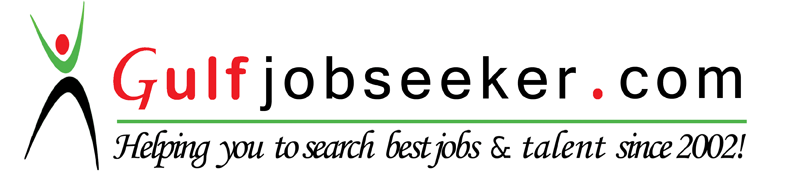 